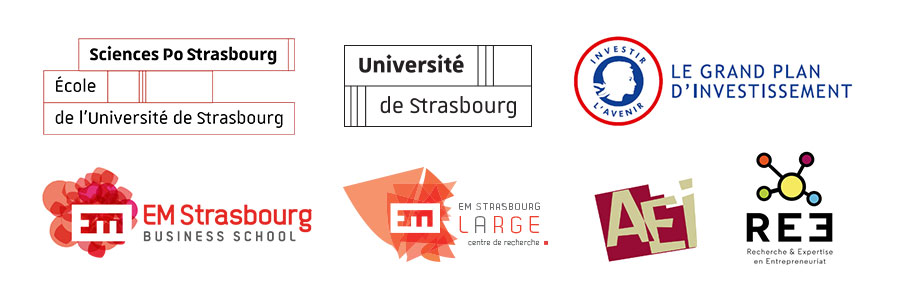 13ème Congrès AEI Strasbourg 28-30 juin 2023Les responsables des sessions thématiques retenues organiseront le processus d’évaluation en double aveugle des communications soumises pour leur session, en collaboration avec le comité scientifique du congrès. Les soumissions seront gérées sur la plateforme de la conférence : scienceconf.orgThe leaders of the selected thematic sessions will organize the double-blind evaluation process of the papers submitted for their session, in collaboration with the scientific committee of the conference. Submissions will be managed on the conference platform: scienceconf.orgDocument 1 : Soumission d’une proposition de Track  / Track ProposalAttention !! : Document à déposer en tant que fichier résumé sur la plateformeAttention! Document to be submitted as a summary file on the platform1° Présentation du (ou des) responsable(s) de track / Presentation of the track manager(s)NOM (SURNAME) 1 : 					Prénom (Fist Name): Etablissement employeur (département) (Univeristy) :Laboratoire (Department) : Adresse professionnelle (Business Address: Téléphone (Phone) :                                      — Email :  Site web laboratoire (Department website) : www.Site web personnel (Homepage) :  www.Membre de l’AEI (Member of AEI) : OUI (yes)/NON (no)NOM 2 (le cas échéant) : 					Prénom : Etablissement employeur (département) : Laboratoire : Adresse professionnelle : Téléphone :                — Email :  Site web laboratoire : www.Site web personnel :  www.Membre de l’AEI : OUI/NONCurriculum vitae du (ou des) responsable(s) de track/ Curriculum vitae of the track manager(s) (10-15 lignes max) :Porteur 1 : Porteur 2 (le cas échéant) :2° Titre précis de la session (français et anglais) et attendus de la session / Title of the and expectations of the sessionLangue / LanguageDans cette session les communications se feront / In this session the communications will be en français / in French en anglais / in English en français et en anglais  / in French and in Englishb) Titre précis de la session (français et anglais) / Title of the sessionc) Présentation de la thématique de la session (français et/ou anglais) /Presentation of the theme of the session (1 page maximum) d) Références clés / Key references (10 max) :e) Valorisation envisagée (numéro spécial, ouvrage, autre….) / Planned valorization (special issue, book, other ....)